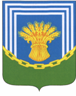                                                      АДМИНИСТРАЦИЯ                           РЕДУТОВСКОГО СЕЛЬСКОГО ПОСЕЛЕНИЯ                          ЧЕСМЕНСКОГО МУНИЦИПАЛЬНОГО РАЙОНА                                              ЧЕЛЯБИНСКОЙ ОБЛАСТИ________________________________________________________________________________ПОСТАНОВЛЕНИЕот 20.01.2018 г.                                                                                                                                          № 10                                                       п. РедутовоОб утверждении  плана основных мероприятий по вопросам гражданской обороны, предупреждения и ликвидации чрезвычайных ситуаций, обеспечения пожарной безопасности и безопасности людей на водных объектах на 2018 год по Редутовскому сельскому поселению В  соответствии с  Федеральными  законами от  21.12.1994  № 68-ФЗ    «О защите  населения и  территорий  от  чрезвычайных  ситуаций  природного и техногенного  характера» и от 12.02.1998 № 28-ФЗ «О гражданской  обороне»,  в  целях  совершенствования  подготовки  органов  управления, сил  гражданской  обороны и  единой  государственной  системы  предупреждения  и  ликвидации  чрезвычайных  ситуаций  природного  и  техногенного  характера, обеспечения  пожарной  безопасности и  безопасности  людей  на  водных  объектах, в целях совершенствования предупреждения и ликвидации чрезвычайных ситуаций  в сфере ГО,  защиты населения и территорий от  чрезвычайных ситуаций  природного и техногенного характера,  обеспечения пожарной безопасности и безопасности людей на водных объектах, администрация Редутовского сельского поселения   ПОСТАНОВЛЯЕТ:Утвердить «План основных мероприятий по вопросам гражданской обороны, предупреждения и ликвидации чрезвычайных ситуаций, обеспечения пожарной безопасности и безопасности людей на водных объектах на 2018 год» согласно приложения. Контроль за исполнением настоящего  постановления оставляю за собой.Постановление вступает в силу со дня подписания и  подлежит опубликованию на официальном сайте администрации Редутовского сельского поселения  (http:// red.chesmamr74.ru/ ) в телекоммуникационной сети Интернет.ПЛАНОСНОВНЫХ  МЕРОПРИЯТИЙ  РЕДУТОВСКОГО СЕЛЬСКОГО  ПОСЕЛЕНИЯ В ОБЛАСТИ  ГРАЖДАНСКОЙ  ОБОРОНЫ, ПРЕДУПРЕЖДЕНИЯ  И  ЛИКВИДАЦИИ  ЧРЕЗВЫЧАЙНЫХ  СИТУАЦИЙ,  ОБЕСПЕЧЕНИЯ  ПОЖАРНОЙ  БЕЗОПАСНОСТИ   И  БЕЗОПАСНОСТИ  ЛЮДЕЙ  НА  ВОДНЫХ  ОБЪЕКТАХ  НА 2018  ГОД.      Глава Редутовского     сельского поселения:                                                                                                                                                                                        С.Р.БашаковУтвержден: постановлением администрации Редутовского сельского поселения № 10 от 20.01.2018 г.№п/пНаименование мероприятийСрокисполненияИсполнителипримечание1Заседания  комиссии  по  предупреждению  и  ликвидации  чрезвычайных  ситуаций  и  обеспечению  пожарной  безопасности  сельского  поселения:- о подготовке и  проведении противопаводковых  мероприятий в 2018 г;- о ходе  подготовки  к  пожароопасному  периоду;- об итогах  подготовки  объектов к  началу нового  отопительного  периода  и задачи по  обеспечению  бесперебойного  - жизнеобеспечения  населения  в  осенне- зимний  период 2018-2018г.г;- о состоянии обеспечения безопасности людей на водных объектах в зимний период 2018 -18 годов;-об обеспечении пожарной безопасности  в период подготовки и проведения праздничных мероприятий, посвященных встрече Нового года 2018 и Рождества ХристоваМарт 2018-апрель 2018март- май 2018 гавгуст- сентябрь 2018ноябрь-декабрь декабрь Председатель КЧС и ПБ  сельского поселения Администрация Редутовского сельского поселенияПредседатель КЧС, рабочая группа 2Руководство  выполнением комплекса  мероприятий по безаварийному  пропуску  паводковых вод в период весеннего половодья 1-31 марта1-15 апреляПредседатель комиссии3Организация  и  контроль  за  выполнением  комплекса  мероприятий  по  предупреждению  и ликвидации  лесных  и  торфяных  пожаров, поджогов прошлогодней  травы  на  территории  сельского  поселения  5-31 мая1-30 июня1-31 июля1-31 августа1-30 сентября1-31 октябряПредседатель КЧС 4Проверка  состояния  пожарных  водоемов, гидрантов, подъездных  путей  к  ниммарт- апрель Администрация с/п5Провести  разъяснительную  работу  среди  населения  по  соблюдению правил  пожарной  безопасностиапрель- майАдминистрация  с/п  6Разработка  нормативных  и  правовых  актов  сельского  поселения    по  вопросам  гражданской  обороны,  предупреждения  и  ликвидации  чрезвычайных  ситуаций,  обеспечения  пожарной  безопасности  и  безопасности  людей  на  водных  объектахв течение годаОтветственный за работу ГОЧС7Разработка, согласование и утверждение  плана основных мероприятий  сельского поселения  по вопросам гражданской обороны, предупреждения и ликвидации  чрезвычайных  ситуаций, обеспечения  пожарной безопасности и безопасности людей на водных объектах до 30 декабряГлава с/п8Уточнение перечня  потенциально-опасных объектов жизнеобеспечения населения на территории сельского поселения в течение годаОтветственный за работу ГОЧС9Совместные  проверки  с Рабочей группой по профилактике терроризма потенциально опасных объектов экономики по вопросам антитеррористической защищенности и предупреждения чрезвычайных ситуацийпо отдельному плануПредседатель Рабочей группы и КЧС10Организовать работу по привлечению населения к участию в пожарно- профилактической работе (общественных инспекторов, депутатов населенных пунктов) посредством  подворовых  обходов.постоянноАдминистрация сельского поселения, депутаты населенных пунктов11Проводить постоянную  работу с лицами, входящими в группу риска, проживающими одинокими пожилыми людьмипостоянноАдминистрация с/п 